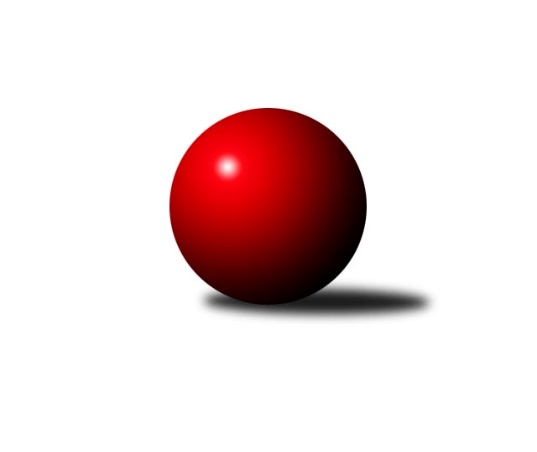 Č.4Ročník 2018/2019	29.5.2024 2. KLZ B 2018/2019Statistika 4. kolaTabulka družstev:		družstvo	záp	výh	rem	proh	skore	sety	průměr	body	plné	dorážka	chyby	1.	TJ Valašské Meziříčí	4	3	0	1	21.0 : 11.0 	(58.0 : 38.0)	3189	6	2161	1028	33.3	2.	KK Vyškov	4	3	0	1	21.0 : 11.0 	(52.0 : 44.0)	3199	6	2179	1020	36.8	3.	TJ Sokol Husovice	4	3	0	1	20.0 : 12.0 	(55.0 : 41.0)	3071	6	2119	953	55.8	4.	SK Baník Ratiškovice	3	2	0	1	14.0 : 10.0 	(40.0 : 32.0)	3111	4	2110	1001	42.3	5.	KK Slovan Rosice B	3	2	0	1	13.0 : 11.0 	(35.5 : 36.5)	3158	4	2161	997	38	6.	TJ Sokol Luhačovice	3	1	1	1	12.0 : 12.0 	(33.0 : 39.0)	3102	3	2120	983	49	7.	KK Blansko B	4	1	1	2	14.0 : 18.0 	(46.5 : 49.5)	3131	3	2138	994	39.5	8.	KK Mor.Slávia Brno	4	1	1	2	14.0 : 18.0 	(45.5 : 50.5)	3009	3	2076	933	47.8	9.	KK Šumperk	4	1	1	2	13.0 : 19.0 	(41.0 : 55.0)	2917	3	2039	878	56.8	10.	HKK Olomouc	3	1	0	2	10.0 : 14.0 	(33.0 : 39.0)	3144	2	2146	998	47	11.	TJ Jiskra Otrokovice	4	0	0	4	8.0 : 24.0 	(40.5 : 55.5)	3035	0	2091	945	57.8Tabulka doma:		družstvo	záp	výh	rem	proh	skore	sety	průměr	body	maximum	minimum	1.	TJ Sokol Husovice	2	2	0	0	13.0 : 3.0 	(32.5 : 15.5)	3018	4	3049	2987	2.	KK Vyškov	2	2	0	0	12.0 : 4.0 	(27.5 : 20.5)	3180	4	3226	3134	3.	SK Baník Ratiškovice	2	2	0	0	11.0 : 5.0 	(28.0 : 20.0)	3204	4	3249	3158	4.	TJ Sokol Luhačovice	2	1	1	0	9.0 : 7.0 	(23.5 : 24.5)	3117	3	3130	3103	5.	KK Mor.Slávia Brno	2	1	1	0	9.0 : 7.0 	(22.0 : 26.0)	3080	3	3124	3036	6.	KK Slovan Rosice B	1	1	0	0	5.0 : 3.0 	(14.5 : 9.5)	3164	2	3164	3164	7.	TJ Valašské Meziříčí	2	1	0	1	9.0 : 7.0 	(28.5 : 19.5)	3262	2	3319	3204	8.	KK Šumperk	2	1	0	1	7.0 : 9.0 	(20.5 : 27.5)	2904	2	2905	2902	9.	HKK Olomouc	1	0	0	1	2.0 : 6.0 	(11.0 : 13.0)	3104	0	3104	3104	10.	KK Blansko B	2	0	0	2	5.0 : 11.0 	(21.0 : 27.0)	3083	0	3112	3054	11.	TJ Jiskra Otrokovice	2	0	0	2	4.0 : 12.0 	(20.0 : 28.0)	3098	0	3164	3032Tabulka venku:		družstvo	záp	výh	rem	proh	skore	sety	průměr	body	maximum	minimum	1.	TJ Valašské Meziříčí	2	2	0	0	12.0 : 4.0 	(29.5 : 18.5)	3153	4	3266	3039	2.	KK Blansko B	2	1	1	0	9.0 : 7.0 	(25.5 : 22.5)	3156	3	3222	3089	3.	KK Vyškov	2	1	0	1	9.0 : 7.0 	(24.5 : 23.5)	3209	2	3281	3137	4.	HKK Olomouc	2	1	0	1	8.0 : 8.0 	(22.0 : 26.0)	3164	2	3251	3077	5.	KK Slovan Rosice B	2	1	0	1	8.0 : 8.0 	(21.0 : 27.0)	3155	2	3191	3119	6.	TJ Sokol Husovice	2	1	0	1	7.0 : 9.0 	(22.5 : 25.5)	3098	2	3141	3055	7.	KK Šumperk	2	0	1	1	6.0 : 10.0 	(20.5 : 27.5)	2924	1	3045	2802	8.	SK Baník Ratiškovice	1	0	0	1	3.0 : 5.0 	(12.0 : 12.0)	3018	0	3018	3018	9.	TJ Sokol Luhačovice	1	0	0	1	3.0 : 5.0 	(9.5 : 14.5)	3088	0	3088	3088	10.	KK Mor.Slávia Brno	2	0	0	2	5.0 : 11.0 	(23.5 : 24.5)	2974	0	3118	2830	11.	TJ Jiskra Otrokovice	2	0	0	2	4.0 : 12.0 	(20.5 : 27.5)	3004	0	3114	2894Tabulka podzimní části:		družstvo	záp	výh	rem	proh	skore	sety	průměr	body	doma	venku	1.	TJ Valašské Meziříčí	4	3	0	1	21.0 : 11.0 	(58.0 : 38.0)	3189	6 	1 	0 	1 	2 	0 	0	2.	KK Vyškov	4	3	0	1	21.0 : 11.0 	(52.0 : 44.0)	3199	6 	2 	0 	0 	1 	0 	1	3.	TJ Sokol Husovice	4	3	0	1	20.0 : 12.0 	(55.0 : 41.0)	3071	6 	2 	0 	0 	1 	0 	1	4.	SK Baník Ratiškovice	3	2	0	1	14.0 : 10.0 	(40.0 : 32.0)	3111	4 	2 	0 	0 	0 	0 	1	5.	KK Slovan Rosice B	3	2	0	1	13.0 : 11.0 	(35.5 : 36.5)	3158	4 	1 	0 	0 	1 	0 	1	6.	TJ Sokol Luhačovice	3	1	1	1	12.0 : 12.0 	(33.0 : 39.0)	3102	3 	1 	1 	0 	0 	0 	1	7.	KK Blansko B	4	1	1	2	14.0 : 18.0 	(46.5 : 49.5)	3131	3 	0 	0 	2 	1 	1 	0	8.	KK Mor.Slávia Brno	4	1	1	2	14.0 : 18.0 	(45.5 : 50.5)	3009	3 	1 	1 	0 	0 	0 	2	9.	KK Šumperk	4	1	1	2	13.0 : 19.0 	(41.0 : 55.0)	2917	3 	1 	0 	1 	0 	1 	1	10.	HKK Olomouc	3	1	0	2	10.0 : 14.0 	(33.0 : 39.0)	3144	2 	0 	0 	1 	1 	0 	1	11.	TJ Jiskra Otrokovice	4	0	0	4	8.0 : 24.0 	(40.5 : 55.5)	3035	0 	0 	0 	2 	0 	0 	2Tabulka jarní části:		družstvo	záp	výh	rem	proh	skore	sety	průměr	body	doma	venku	1.	KK Vyškov	0	0	0	0	0.0 : 0.0 	(0.0 : 0.0)	0	0 	0 	0 	0 	0 	0 	0 	2.	KK Šumperk	0	0	0	0	0.0 : 0.0 	(0.0 : 0.0)	0	0 	0 	0 	0 	0 	0 	0 	3.	KK Slovan Rosice B	0	0	0	0	0.0 : 0.0 	(0.0 : 0.0)	0	0 	0 	0 	0 	0 	0 	0 	4.	KK Blansko B	0	0	0	0	0.0 : 0.0 	(0.0 : 0.0)	0	0 	0 	0 	0 	0 	0 	0 	5.	HKK Olomouc	0	0	0	0	0.0 : 0.0 	(0.0 : 0.0)	0	0 	0 	0 	0 	0 	0 	0 	6.	TJ Sokol Luhačovice	0	0	0	0	0.0 : 0.0 	(0.0 : 0.0)	0	0 	0 	0 	0 	0 	0 	0 	7.	TJ Valašské Meziříčí	0	0	0	0	0.0 : 0.0 	(0.0 : 0.0)	0	0 	0 	0 	0 	0 	0 	0 	8.	TJ Sokol Husovice	0	0	0	0	0.0 : 0.0 	(0.0 : 0.0)	0	0 	0 	0 	0 	0 	0 	0 	9.	TJ Jiskra Otrokovice	0	0	0	0	0.0 : 0.0 	(0.0 : 0.0)	0	0 	0 	0 	0 	0 	0 	0 	10.	KK Mor.Slávia Brno	0	0	0	0	0.0 : 0.0 	(0.0 : 0.0)	0	0 	0 	0 	0 	0 	0 	0 	11.	SK Baník Ratiškovice	0	0	0	0	0.0 : 0.0 	(0.0 : 0.0)	0	0 	0 	0 	0 	0 	0 	0 Zisk bodů pro družstvo:		jméno hráče	družstvo	body	zápasy	v %	dílčí body	sety	v %	1.	Veronika Semmler 	KK Mor.Slávia Brno 	4	/	4	(100%)	13	/	16	(81%)	2.	Jana Vejmolová 	KK Vyškov 	4	/	4	(100%)	11	/	16	(69%)	3.	Růžena Smrčková 	KK Šumperk 	4	/	4	(100%)	9	/	16	(56%)	4.	Šárka Nováková 	TJ Sokol Luhačovice 	3	/	3	(100%)	10	/	12	(83%)	5.	Hana Beranová 	SK Baník Ratiškovice 	3	/	3	(100%)	10	/	12	(83%)	6.	Tereza Divílková 	TJ Jiskra Otrokovice 	3	/	3	(100%)	10	/	12	(83%)	7.	Aneta Ondovčáková 	KK Slovan Rosice B 	3	/	3	(100%)	10	/	12	(83%)	8.	Klára Tobolová 	TJ Valašské Meziříčí 	3	/	4	(75%)	11	/	16	(69%)	9.	Lucie Kelpenčevová 	TJ Sokol Husovice 	3	/	4	(75%)	10.5	/	16	(66%)	10.	Eliška Petrů 	KK Blansko B 	3	/	4	(75%)	10	/	16	(63%)	11.	Blanka Sedláková 	TJ Sokol Husovice 	3	/	4	(75%)	10	/	16	(63%)	12.	Katrin Valuchová 	TJ Sokol Husovice 	3	/	4	(75%)	10	/	16	(63%)	13.	Ivana Hrouzová 	KK Blansko B 	3	/	4	(75%)	10	/	16	(63%)	14.	Romana Sedlářová 	KK Mor.Slávia Brno 	3	/	4	(75%)	9.5	/	16	(59%)	15.	Lenka Hrdinová 	KK Vyškov 	3	/	4	(75%)	8	/	16	(50%)	16.	Ludmila Mederová 	KK Šumperk 	3	/	4	(75%)	7.5	/	16	(47%)	17.	Jana Navláčilová 	TJ Valašské Meziříčí 	2	/	2	(100%)	7	/	8	(88%)	18.	Kateřina Petková 	KK Šumperk 	2	/	2	(100%)	6.5	/	8	(81%)	19.	Dana Uhříková 	TJ Valašské Meziříčí 	2	/	2	(100%)	6	/	8	(75%)	20.	Lenka Pouchlá 	HKK Olomouc 	2	/	2	(100%)	5	/	8	(63%)	21.	Kamila Veselá 	KK Slovan Rosice B 	2	/	2	(100%)	5	/	8	(63%)	22.	Martina Šupálková 	SK Baník Ratiškovice 	2	/	2	(100%)	5	/	8	(63%)	23.	Tereza Vidlářová 	KK Vyškov 	2	/	3	(67%)	8.5	/	12	(71%)	24.	Monika Niklová 	SK Baník Ratiškovice 	2	/	3	(67%)	7	/	12	(58%)	25.	Silvie Vaňková 	HKK Olomouc 	2	/	3	(67%)	5.5	/	12	(46%)	26.	Petra Dosedlová 	KK Slovan Rosice B 	2	/	3	(67%)	5	/	12	(42%)	27.	Naděžda Musilová 	KK Blansko B 	2	/	4	(50%)	9.5	/	16	(59%)	28.	Helena Daňková 	KK Blansko B 	2	/	4	(50%)	9	/	16	(56%)	29.	Michaela Kouřilová 	KK Vyškov 	2	/	4	(50%)	9	/	16	(56%)	30.	Markéta Nepejchalová 	TJ Sokol Husovice 	2	/	4	(50%)	8.5	/	16	(53%)	31.	Michaela Bagári 	TJ Valašské Meziříčí 	2	/	4	(50%)	8.5	/	16	(53%)	32.	Ivana Marančáková 	TJ Valašské Meziříčí 	2	/	4	(50%)	8	/	16	(50%)	33.	Markéta Gabrhelová 	TJ Sokol Husovice 	2	/	4	(50%)	8	/	16	(50%)	34.	Kristýna Štreitová 	TJ Valašské Meziříčí 	2	/	4	(50%)	7	/	16	(44%)	35.	Hana Jáňová 	KK Šumperk 	2	/	4	(50%)	7	/	16	(44%)	36.	Pavla Fialová 	KK Vyškov 	2	/	4	(50%)	6.5	/	16	(41%)	37.	Marie Chmelíková 	HKK Olomouc 	1	/	1	(100%)	4	/	4	(100%)	38.	Zita Řehůřková 	KK Blansko B 	1	/	1	(100%)	3	/	4	(75%)	39.	Simona Koreňová 	KK Vyškov 	1	/	1	(100%)	3	/	4	(75%)	40.	Lucie Šťastná 	TJ Valašské Meziříčí 	1	/	1	(100%)	3	/	4	(75%)	41.	Andrea Katriňáková 	TJ Sokol Luhačovice 	1	/	1	(100%)	3	/	4	(75%)	42.	Barbora Divílková ml.	TJ Jiskra Otrokovice 	1	/	1	(100%)	2	/	4	(50%)	43.	Ludmila Pančochová 	TJ Sokol Luhačovice 	1	/	2	(50%)	4	/	8	(50%)	44.	Eva Dosedlová 	KK Slovan Rosice B 	1	/	2	(50%)	4	/	8	(50%)	45.	Radka Šindelářová 	KK Mor.Slávia Brno 	1	/	2	(50%)	3	/	8	(38%)	46.	Anna Štraufová 	KK Slovan Rosice B 	1	/	2	(50%)	3	/	8	(38%)	47.	Hana Jonášková 	TJ Jiskra Otrokovice 	1	/	2	(50%)	3	/	8	(38%)	48.	Pavla Čípová 	TJ Valašské Meziříčí 	1	/	3	(33%)	7.5	/	12	(63%)	49.	Kristýna Košuličová 	SK Baník Ratiškovice 	1	/	3	(33%)	7	/	12	(58%)	50.	Hana Malíšková 	HKK Olomouc 	1	/	3	(33%)	7	/	12	(58%)	51.	Pavlína Březinová 	KK Mor.Slávia Brno 	1	/	3	(33%)	6	/	12	(50%)	52.	Jaroslava Havranová 	HKK Olomouc 	1	/	3	(33%)	6	/	12	(50%)	53.	Renata Mikulcová st.	TJ Jiskra Otrokovice 	1	/	3	(33%)	6	/	12	(50%)	54.	Jana Macková 	SK Baník Ratiškovice 	1	/	3	(33%)	5	/	12	(42%)	55.	Hana Krajíčková 	TJ Sokol Luhačovice 	1	/	3	(33%)	5	/	12	(42%)	56.	Ilona Olšáková 	KK Mor.Slávia Brno 	1	/	3	(33%)	5	/	12	(42%)	57.	Dana Tomančáková 	SK Baník Ratiškovice 	1	/	3	(33%)	5	/	12	(42%)	58.	Kateřina Bajerová 	HKK Olomouc 	1	/	3	(33%)	4.5	/	12	(38%)	59.	Lenka Menšíková 	TJ Sokol Luhačovice 	1	/	3	(33%)	4.5	/	12	(38%)	60.	Tereza Trávníčková 	TJ Sokol Husovice 	1	/	4	(25%)	8	/	16	(50%)	61.	Eliška Hrančíková 	TJ Jiskra Otrokovice 	1	/	4	(25%)	6.5	/	16	(41%)	62.	Kateřina Fryštácká 	TJ Jiskra Otrokovice 	1	/	4	(25%)	6.5	/	16	(41%)	63.	Monika Anderová 	KK Vyškov 	1	/	4	(25%)	6	/	16	(38%)	64.	Dana Musilová 	KK Blansko B 	1	/	4	(25%)	3	/	16	(19%)	65.	Monika Jedličková 	KK Mor.Slávia Brno 	0	/	1	(0%)	2	/	4	(50%)	66.	Eva Putnová 	KK Slovan Rosice B 	0	/	1	(0%)	2	/	4	(50%)	67.	Barbora Divílková st.	TJ Jiskra Otrokovice 	0	/	1	(0%)	1	/	4	(25%)	68.	Marcela Příhodová 	KK Šumperk 	0	/	1	(0%)	1	/	4	(25%)	69.	Hana Konečná 	TJ Sokol Luhačovice 	0	/	1	(0%)	1	/	4	(25%)	70.	Vendula Veselá 	KK Šumperk 	0	/	1	(0%)	1	/	4	(25%)	71.	Marie Říhová 	HKK Olomouc 	0	/	1	(0%)	1	/	4	(25%)	72.	Jarmila Bábíčková 	SK Baník Ratiškovice 	0	/	1	(0%)	1	/	4	(25%)	73.	Alena Kopecká 	HKK Olomouc 	0	/	1	(0%)	0	/	4	(0%)	74.	Monika Hubíková 	TJ Sokol Luhačovice 	0	/	1	(0%)	0	/	4	(0%)	75.	Tereza Kalavská 	KK Slovan Rosice B 	0	/	1	(0%)	0	/	4	(0%)	76.	Šárka Tögelová 	HKK Olomouc 	0	/	1	(0%)	0	/	4	(0%)	77.	Šárka Palková 	KK Slovan Rosice B 	0	/	2	(0%)	2.5	/	8	(31%)	78.	Jitka Bětíková 	TJ Jiskra Otrokovice 	0	/	2	(0%)	2.5	/	8	(31%)	79.	Helena Konečná 	TJ Sokol Luhačovice 	0	/	2	(0%)	1	/	8	(13%)	80.	Jana Dvořáková 	TJ Jiskra Otrokovice 	0	/	3	(0%)	3	/	12	(25%)	81.	Natálie Součková 	KK Blansko B 	0	/	3	(0%)	2	/	12	(17%)	82.	Marika Celbrová 	KK Mor.Slávia Brno 	0	/	3	(0%)	2	/	12	(17%)	83.	Adéla Příhodová 	KK Šumperk 	0	/	4	(0%)	5	/	16	(31%)	84.	Lenka Kričinská 	KK Mor.Slávia Brno 	0	/	4	(0%)	5	/	16	(31%)	85.	Soňa Ženčáková 	KK Šumperk 	0	/	4	(0%)	4	/	16	(25%)Průměry na kuželnách:		kuželna	průměr	plné	dorážka	chyby	výkon na hráče	1.	TJ Valašské Meziříčí, 1-4	3234	2187	1046	31.3	(539.0)	2.	Otrokovice, 1-4	3178	2164	1013	47.5	(529.7)	3.	Ratíškovice, 1-4	3159	2135	1024	47.0	(526.5)	4.	KK Slovan Rosice, 1-4	3150	2145	1005	41.0	(525.1)	5.	KK Vyškov, 1-4	3137	2152	985	41.3	(523.0)	6.	KK Blansko, 1-6	3125	2140	984	41.3	(520.9)	7.	HKK Olomouc, 1-8	3111	2136	975	43.0	(518.6)	8.	TJ Sokol Luhačovice, 1-4	3099	2126	972	44.3	(516.5)	9.	KK MS Brno, 1-4	3066	2099	967	43.8	(511.1)	10.	TJ Sokol Husovice, 1-4	2933	2062	870	68.5	(488.8)	11.	KK Šumperk, 1-4	2919	2034	884	53.0	(486.5)Nejlepší výkony na kuželnách:TJ Valašské Meziříčí, 1-4TJ Valašské Meziříčí	3319	1. kolo	Klára Tobolová 	TJ Valašské Meziříčí	604	1. koloKK Blansko B	3222	3. kolo	Helena Daňková 	KK Blansko B	572	3. koloTJ Valašské Meziříčí	3204	3. kolo	Ivana Marančáková 	TJ Valašské Meziříčí	571	1. koloKK Slovan Rosice B	3191	1. kolo	Pavla Čípová 	TJ Valašské Meziříčí	569	3. kolo		. kolo	Eliška Petrů 	KK Blansko B	566	3. kolo		. kolo	Jana Navláčilová 	TJ Valašské Meziříčí	561	1. kolo		. kolo	Eva Putnová 	KK Slovan Rosice B	557	1. kolo		. kolo	Klára Tobolová 	TJ Valašské Meziříčí	555	3. kolo		. kolo	Šárka Palková 	KK Slovan Rosice B	546	1. kolo		. kolo	Naděžda Musilová 	KK Blansko B	545	3. koloOtrokovice, 1-4TJ Valašské Meziříčí	3266	2. kolo	Silvie Vaňková 	HKK Olomouc	583	4. koloHKK Olomouc	3251	4. kolo	Dana Uhříková 	TJ Valašské Meziříčí	577	2. koloTJ Jiskra Otrokovice	3164	2. kolo	Tereza Divílková 	TJ Jiskra Otrokovice	576	4. koloTJ Jiskra Otrokovice	3032	4. kolo	Tereza Divílková 	TJ Jiskra Otrokovice	571	2. kolo		. kolo	Jana Navláčilová 	TJ Valašské Meziříčí	559	2. kolo		. kolo	Michaela Bagári 	TJ Valašské Meziříčí	555	2. kolo		. kolo	Eliška Hrančíková 	TJ Jiskra Otrokovice	551	2. kolo		. kolo	Hana Malíšková 	HKK Olomouc	550	4. kolo		. kolo	Jaroslava Havranová 	HKK Olomouc	549	4. kolo		. kolo	Lenka Pouchlá 	HKK Olomouc	539	4. koloRatíškovice, 1-4SK Baník Ratiškovice	3249	4. kolo	Lucie Kelpenčevová 	TJ Sokol Husovice	589	4. koloSK Baník Ratiškovice	3158	2. kolo	Šárka Nováková 	TJ Sokol Luhačovice	582	2. koloTJ Sokol Husovice	3141	4. kolo	Hana Beranová 	SK Baník Ratiškovice	564	2. koloTJ Sokol Luhačovice	3088	2. kolo	Martina Šupálková 	SK Baník Ratiškovice	552	4. kolo		. kolo	Dana Tomančáková 	SK Baník Ratiškovice	551	2. kolo		. kolo	Dana Tomančáková 	SK Baník Ratiškovice	550	4. kolo		. kolo	Jana Macková 	SK Baník Ratiškovice	547	4. kolo		. kolo	Kristýna Košuličová 	SK Baník Ratiškovice	545	4. kolo		. kolo	Ludmila Pančochová 	TJ Sokol Luhačovice	544	2. kolo		. kolo	Kristýna Košuličová 	SK Baník Ratiškovice	538	2. koloKK Slovan Rosice, 1-4KK Slovan Rosice B	3164	2. kolo	Aneta Ondovčáková 	KK Slovan Rosice B	591	2. koloKK Vyškov	3137	2. kolo	Lenka Hrdinová 	KK Vyškov	545	2. kolo		. kolo	Jana Vejmolová 	KK Vyškov	540	2. kolo		. kolo	Pavla Fialová 	KK Vyškov	535	2. kolo		. kolo	Kamila Veselá 	KK Slovan Rosice B	529	2. kolo		. kolo	Šárka Palková 	KK Slovan Rosice B	524	2. kolo		. kolo	Eva Putnová 	KK Slovan Rosice B	519	2. kolo		. kolo	Monika Anderová 	KK Vyškov	515	2. kolo		. kolo	Michaela Kouřilová 	KK Vyškov	513	2. kolo		. kolo	Markéta Hrdličková 	KK Slovan Rosice B	501	2. koloKK Vyškov, 1-4KK Vyškov	3226	1. kolo	Michaela Kouřilová 	KK Vyškov	566	3. koloKK Vyškov	3134	3. kolo	Lenka Hrdinová 	KK Vyškov	558	1. koloTJ Jiskra Otrokovice	3114	3. kolo	Tereza Divílková 	TJ Jiskra Otrokovice	555	3. koloHKK Olomouc	3077	1. kolo	Jana Vejmolová 	KK Vyškov	555	1. kolo		. kolo	Lenka Pouchlá 	HKK Olomouc	551	1. kolo		. kolo	Eliška Hrančíková 	TJ Jiskra Otrokovice	547	3. kolo		. kolo	Jana Vejmolová 	KK Vyškov	540	3. kolo		. kolo	Michaela Kouřilová 	KK Vyškov	539	1. kolo		. kolo	Pavla Fialová 	KK Vyškov	538	1. kolo		. kolo	Kateřina Fryštácká 	TJ Jiskra Otrokovice	537	3. koloKK Blansko, 1-6KK Vyškov	3281	4. kolo	Jana Vejmolová 	KK Vyškov	593	4. koloKK Blansko B	3112	4. kolo	Ivana Hrouzová 	KK Blansko B	589	4. koloTJ Sokol Husovice	3055	2. kolo	Lucie Kelpenčevová 	TJ Sokol Husovice	561	2. koloKK Blansko B	3054	2. kolo	Michaela Kouřilová 	KK Vyškov	559	4. kolo		. kolo	Eliška Petrů 	KK Blansko B	541	4. kolo		. kolo	Simona Koreňová 	KK Vyškov	538	4. kolo		. kolo	Pavla Fialová 	KK Vyškov	537	4. kolo		. kolo	Lenka Hrdinová 	KK Vyškov	527	4. kolo		. kolo	Monika Anderová 	KK Vyškov	527	4. kolo		. kolo	Katrin Valuchová 	TJ Sokol Husovice	517	2. koloHKK Olomouc, 1-8KK Slovan Rosice B	3119	3. kolo	Silvie Vaňková 	HKK Olomouc	564	3. koloHKK Olomouc	3104	3. kolo	Kamila Veselá 	KK Slovan Rosice B	546	3. kolo		. kolo	Anna Štraufová 	KK Slovan Rosice B	541	3. kolo		. kolo	Eva Dosedlová 	KK Slovan Rosice B	540	3. kolo		. kolo	Aneta Ondovčáková 	KK Slovan Rosice B	530	3. kolo		. kolo	Hana Malíšková 	HKK Olomouc	528	3. kolo		. kolo	Jaroslava Havranová 	HKK Olomouc	525	3. kolo		. kolo	Petra Dosedlová 	KK Slovan Rosice B	515	3. kolo		. kolo	Marie Chmelíková 	HKK Olomouc	515	3. kolo		. kolo	Kateřina Bajerová 	HKK Olomouc	499	3. koloTJ Sokol Luhačovice, 1-4TJ Sokol Luhačovice	3130	4. kolo	Šárka Nováková 	TJ Sokol Luhačovice	557	4. koloKK Mor.Slávia Brno	3118	4. kolo	Romana Sedlářová 	KK Mor.Slávia Brno	549	4. koloTJ Sokol Luhačovice	3103	1. kolo	Andrea Katriňáková 	TJ Sokol Luhačovice	543	4. koloKK Šumperk	3045	1. kolo	Šárka Nováková 	TJ Sokol Luhačovice	538	1. kolo		. kolo	Pavlína Březinová 	KK Mor.Slávia Brno	536	4. kolo		. kolo	Růžena Smrčková 	KK Šumperk	534	1. kolo		. kolo	Lenka Kričinská 	KK Mor.Slávia Brno	532	4. kolo		. kolo	Ludmila Mederová 	KK Šumperk	528	1. kolo		. kolo	Hana Krajíčková 	TJ Sokol Luhačovice	526	1. kolo		. kolo	Kateřina Petková 	KK Šumperk	525	1. koloKK MS Brno, 1-4KK Mor.Slávia Brno	3124	1. kolo	Romana Sedlářová 	KK Mor.Slávia Brno	572	1. koloKK Blansko B	3089	1. kolo	Veronika Semmler 	KK Mor.Slávia Brno	557	1. koloKK Mor.Slávia Brno	3036	3. kolo	Helena Daňková 	KK Blansko B	532	1. koloSK Baník Ratiškovice	3018	3. kolo	Eliška Petrů 	KK Blansko B	529	1. kolo		. kolo	Hana Beranová 	SK Baník Ratiškovice	526	3. kolo		. kolo	Veronika Semmler 	KK Mor.Slávia Brno	523	3. kolo		. kolo	Naděžda Musilová 	KK Blansko B	522	1. kolo		. kolo	Monika Jedličková 	KK Mor.Slávia Brno	518	1. kolo		. kolo	Radka Šindelářová 	KK Mor.Slávia Brno	517	3. kolo		. kolo	Monika Niklová 	SK Baník Ratiškovice	515	3. koloTJ Sokol Husovice, 1-4TJ Sokol Husovice	3049	1. kolo	Markéta Nepejchalová 	TJ Sokol Husovice	552	1. koloTJ Sokol Husovice	2987	3. kolo	Lucie Kelpenčevová 	TJ Sokol Husovice	546	1. koloTJ Jiskra Otrokovice	2894	1. kolo	Růžena Smrčková 	KK Šumperk	538	3. koloKK Šumperk	2802	3. kolo	Eliška Hrančíková 	TJ Jiskra Otrokovice	531	1. kolo		. kolo	Katrin Valuchová 	TJ Sokol Husovice	525	1. kolo		. kolo	Lucie Kelpenčevová 	TJ Sokol Husovice	524	3. kolo		. kolo	Blanka Sedláková 	TJ Sokol Husovice	518	3. kolo		. kolo	Ludmila Mederová 	KK Šumperk	513	3. kolo		. kolo	Markéta Nepejchalová 	TJ Sokol Husovice	509	3. kolo		. kolo	Renata Mikulcová st.	TJ Jiskra Otrokovice	503	1. koloKK Šumperk, 1-4TJ Valašské Meziříčí	3039	4. kolo	Kristýna Štreitová 	TJ Valašské Meziříčí	522	4. koloKK Šumperk	2905	2. kolo	Kateřina Petková 	KK Šumperk	520	2. koloKK Šumperk	2902	4. kolo	Růžena Smrčková 	KK Šumperk	520	2. koloKK Mor.Slávia Brno	2830	2. kolo	Ivana Marančáková 	TJ Valašské Meziříčí	518	4. kolo		. kolo	Adéla Příhodová 	KK Šumperk	517	4. kolo		. kolo	Klára Tobolová 	TJ Valašské Meziříčí	515	4. kolo		. kolo	Růžena Smrčková 	KK Šumperk	507	4. kolo		. kolo	Pavla Čípová 	TJ Valašské Meziříčí	499	4. kolo		. kolo	Lucie Šťastná 	TJ Valašské Meziříčí	495	4. kolo		. kolo	Michaela Bagári 	TJ Valašské Meziříčí	490	4. koloČetnost výsledků:	7.0 : 1.0	2x	6.0 : 2.0	4x	5.0 : 3.0	5x	4.0 : 4.0	2x	3.0 : 5.0	3x	2.0 : 6.0	2x	1.0 : 7.0	2x